Представление педагогического опыта воспитателя МАДОУ «Детский сад №112» г.о. Саранск Лисаковой Натальи Викторовны по теме: «Духовно-нравственное воспитание дошкольников посредством игры»Обоснование актуальности и перспективности опыта. Его значение для совершенствования учебно-воспитательного процесса.Всестороннее гармоничное развитие ребенка – основа формирования будущей личности. Оно зависит от успешного решения многих воспитательных задач, среди которых особое место занимают вопросы духовно-нравственного воспитания. А так как игра является ведущим видом деятельности, то именно в ней  ребенок учится культуре поведения, доброжелательности, отзывчивости, сопереживанию, уважению к старшим, заботливому отношению к близким людям, окружающему миру.Именно в игре все стороны детской личности формируются в единстве и взаимодействии. Происходят значительные изменения в психике ребенка, подготавливающие к более высокой стадии развития. Она дает возможность в воображаемой ситуации осуществлять любые ролевые функции, переживать разнообразные события. Игра – отражение жизни. Здесь все «как будто», «понарошку», но в этой условной обстановке, которая создается воображением ребенка, много настоящего: действия играющих всегда реальны, их чувства, переживания подлинны, искренни.Как говорил А.М. Горький: «Игра – путь детей к познанию мира, в котором они живут и который призваны изменить». Игра для воспитания должна являться духовно-нравственным уроком, чтобы она не стала пустой забавой, не способной образовать ребенка, но при этом игра должна остаться игрой. Уже с младшего дошкольного возраста необходимо начинать формирование духовно-нравственных качеств личности, которые могут повлиять на характер человека и на его дальнейшую жизнь. Взрослые должны не только окружать ребенка вниманием и любовью, но и на личном примере учить добру, чуткости, милосердию, дружбе, справедливости. Но мы все чаще наблюдаем примеры детской жестокости, агрессии в отношении друг к другу, к близким людям; равнодушие и безразличие. И дети, к сожалению, в этом копируют взрослых. Берут пример с родителей, воспитателей, ведь именно они являются для ребенка дошкольного возраста образцом. Игра играет ведущую роль в формировании положительных взаимоотношений детей и формировании положительных духовно-нравственных качеств личности детей дошкольного возраста.Ребенок, воспитанный в любви и заботе взрослых, тем не менее, не имеет достаточных представлений, чтобы проявить такие нравственные качества, как доброжелательность, заботу, внимание, сопереживание. Вина его равнодушия, нежелания считаться с мнением или действием других, неумение выразить свои чувства ложится на нас, взрослых. Наша вина в том, что роль игры в духовно-нравственном развитии не осознается в должной мере. Не всегда соблюдаются и правила организации игры. Не во всех семьях родители интересуются детской игрой, очень часто ребенок ищет себе занятие самостоятельно. Взрослые не учитывают, что именно в игре малыши по-своему осмысливают взаимоотношения людей, знания, приобретаемый опыт поведения. Через игру ребенок входит в мир взрослых, овладевает духовными ценностями. «Игра – это огромное светлое окно, через которое в духовный мир ребенка вливается живительный поток представлений, понятий об окружающем мире. Игра – это искра, зажигающая огонек пытливости и любознательности» (Сухомлинский В.А.)Условия формирования ведущей идеи опыта, условия возникновения, становления опыта.Эти проблемы побудили меня к созданию картотеки игр, которые будут способствовать развитию духовно-нравственных качеств, а также поиску условий при которых их формирование  будет проходить эффективнее. Поэтому я стала работать над темой: «Духовно нравственное воспитание посредством игры». Определила цель и задачи работы.Цель: формировать духовно-нравственные качества личности дошкольников, такие как: доброта, сострадание, внимательность, сопереживание, ответственность, уважение к старшим, милосердие, забота, чуткость, справедливость.Задачи:1. Изучить литературу по данной теме.2. Классифицировать игры для воспитания духовно-нравственных качеств.3. Создать предметно-пространственную игровую среду в группе и условия для большей эффективности влияния игры на воспитание детей.4. Повысить компетентность родителей в вопросе духовно-нравственного воспитания.5. Повысить личную компетентность в данном вопросе.6. Создать спокойную, благоприятную обстановку положительно влияющую на чувство психологического комфорта у ребенка. 7. Воспитывать эмоционально-положительное отношение ко всему окружающему.Игра может способствовать воспитанию духовно-нравственных качеств при соблюдении ряда условий:- правильная организация и педагогическое руководство игрой- создание необходимых условий игровой деятельности- правильно сформулированная мотивация- многообразие детских игр (сюжетно-ролевые, дидактические, театрализованные, подвижные), эстетичность и привлекательность используемых материалов и оборудования - учет индивидуальных особенностей ребенка, его интересов.Теоретическая база опыта.Область педагогика – это практика, а не теория. Именно поэтому я в своей работе использую труды современных педагогов – практиков.Сегодняшняя педагогика меняется, рождается новая педагогическая практика, которая включает новую этику, охраняющую внутренний мир ребенка – это духовно-ориентированная педагогика.Решить поставленные задачи по духовно – нравственному воспитанию детей мне помогли работы Арсентьевой В.П. «Игра – ведущий вид деятельности»; Вакуленко О.В. «Формирование гуманных отношений к сверстникам»; Акимовой. Л.Е. «Расту, играю, развиваюсь»; Воронова В.Я. «Творческие игры  дошкольников»; Воронкова Л.В. «Сюжетно-ролевые игры»; Бондаренко А.И. «Воспитание детей в игре»; «Воспитателю о детской игре» под ред. Т.А. Марковой; Козлова С.Н. «Нравственное воспитание детей в современном мире»; Меренков А.В. «Духовно-нравственное воспитание дошкольников». Незаменимым материалом стали работы Эльконина Д.Б. «Психология игры»; Выгодского Л.С. «Игра и ее роль в психическом развитии ребенка»; Бондаренко А.К. «Дидактические игры в детском саду»; Менджерицкой Д.В. «Воспитателю о детской игре»; «Руководство играми детей в дошкольных учреждениях» под ред. Васильевой М.А. Технология опыта. Система конкретных педагогических действий, содержание, методы, приемы воспитания и обучения.- Создание материальной базы в группе: детские игры и игрушки, различные дидактические пособия, оформление картотеки сюжетно-ролевых игр, дидактических, театрализованных, подвижных игр.- Самостоятельная, непосредственно-образовательная деятельность детей, разнообразные виды игровой деятельности.  - Использование игровых ситуаций, способствующих воспитанию культуры поведения, уважения к старшим, спокойному тону общения, дружбе, умению общаться со сверстниками.- Работа по воспитанию чувства коллективизма, доброжелательного и заботливого отношения друг к другу.Формы работы с родителями:- консультации «Игра, как средство духовно-нравственого воспитания»,  «Уроки доброты», «Домашний игровой уголок ребенка», «Добрые и злые игрушки», «Как организовать игру с ребенком в домашних условиях», «Праздники в семье»;- тематические беседы «Дети и взрослые в мире современных игрушек», «О развитии духовно-нравственных качеств в игре»;- совместные досуги, праздники;- просвещение родителей по духовно-нравственному воспитанию детей через материалы об истории народных православных праздников, народных традициях и др.Для воспитания духовно-нравственных качеств в детях посредством игры используются различные методы и приемы:1. Организация различных игровых развивающих ситуаций, обеспечивающих возможность освоения детьми опыта нравственного поведения и доброжелательного отношения к сверстникам и взрослым.2. Инсценировки, демонстрирующие детям образцы правильного поведения и взаимоотношений в детском саду и в семье.3. Общение и совместная деятельность с воспитателем - как средство установления доверия, обогащения социальных представлений и опыта взаимодействия.4. Наблюдение за действиями и отношениями взрослых в детском саду (повар, помощник воспитателя, врач, дворник, воспитатель).5. Образные игры-имитации, сюжетно-ролевые, театрализованные, подвижные, дидактические игры – для развития эмоциональной отзывчивости и радости общения со сверстниками.6. Чтение пословиц, потешек, поговорок, сказок на темы доброты, любви к родителям, заботы о животных.7. Беседы по серии сюжетных картинок «Хорошие и плохие поступки», рассматривание иллюстраций.Анализ результативностиПроделанная работа дала положительные результаты. Проведённый мониторинг уровня развития дошкольников показал, что более 80% детей имеют высокий и средний уровень развития. Остальные 20% детей имеют низкий уровень по причине частого непосещения детского сада.Проводимая работа по формированию духовно-нравственных качеств личности детей посредством игровой деятельности, через приобщение их к истокам народной культуры дополняет и расширяет кругозор дошкольников, способствует установлению нравственной атмосферы в детском коллективе, собственному совершенствованию педагога, детей и их родителей. Наблюдается формирование положительного отношения к окружающему миру и другим людям. Отмечается также заинтересованность, участие и желание родителей воспитать гуманного и толерантного ребенка. Это заметно по тому, как родители стали относится к игре, которая стала не просто развлечением их детей, а формой проведения досуга. Заметно и по тому, что приоритетами родителей в чтении художественной литературы стали произведения несущие воспитательное значение. Родители стали более требовательно подходить к вопросу выбора игрушек, более активно участвовать в совместных занятиях, досугах и праздниках, проводимых по теме «Духовно-нравственное воспитание».Трудности и проблемы при использовании данного опытаК сожалению не все родители понимают важность сотрудничества детского сада и семьи. В силу своей занятости не находят времени для чтения консультаций и посещения родительских собраний, «круглых столов». Еще одним негативным фактором в воспитании детей считаю компьютерные игры агрессивного характера, игры с куклой Барби, игрушками – монстрами, трансформерами. Об использовании таких игр и игрушек говорят данные опроса родителей воспитанников.Родителям предложили ответить на вопрос «Какие самые любимые игры и игрушки их ребенка?»Мы неоднократно беседовали с родителями о вреде таких игрушек, но не все родители считают нужным прислушиваться к рекомендациям воспитателей.Адресные рекомендации по использованию опытаМАДОУ «Детский сад № 112»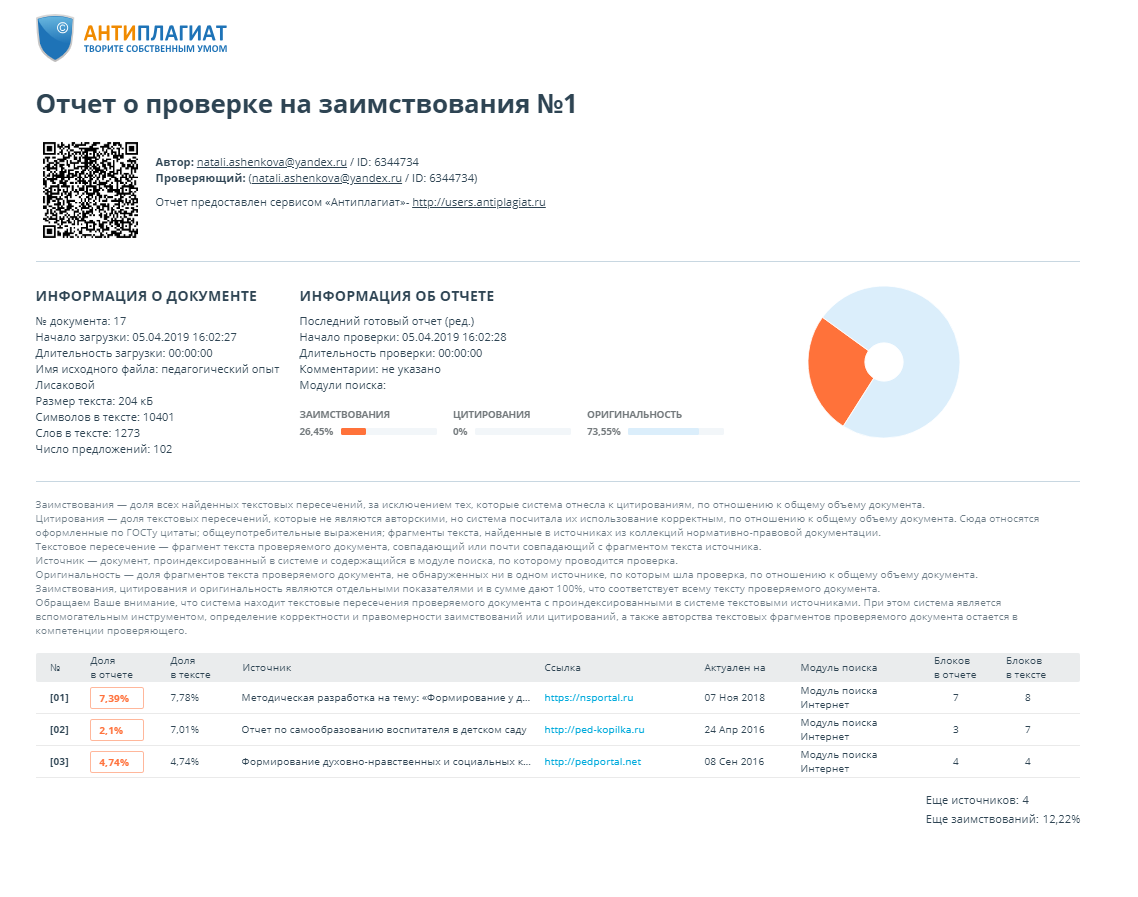 